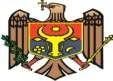 Избирательный участок №  _______Вид выборовДата выборовДОПОЛНИТЕЛЬНЫЙ СПИСОК ИЗБИРАТЕЛЕЙДЛЯ ГОЛОСОВАНИЯ ПО МЕСТУ НАХОЖДЕНИЯ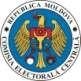 Составлен ____________________________________________________________                                                    (фамилия, имя, должность, подпись, М.П.)Члены избирательного бюро, назначенные для перемещения с переносной урной:село (коммуна), город (муниципий), район	Фамилия, Имя / Подпись⁕ В случае избирателей, достигших 18-летнего возраста в год организации выборов, в том числе и в день выборов, также указываются число и месяц рождения Выдано бюллетеней _____________ 		лист ____ из ____		М. П.№п/пФамилия и имя избирателяГод рожденияМесто жительства / Место временного пребыванияIDNPСерия и номер документа, удостоверяющего личностьПодпись члена бюро, выдавшего бюллетеньПримечание1234567891011121314151617181920212223242526272829303132333435